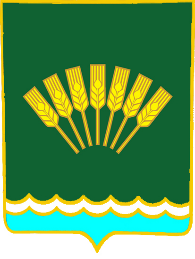 ҠAPAP                                                                                         ПОСТАНОВЛЕНИЕ15 ноябрь 2016 й.                  №153/1          15 ноября 2016 г.Об определении гарантирующей организации в сфере водоснабжения на территории  сельского поселения Октябрьский сельсовет муниципального района Стерлитамакский район Республики Башкортостан           В соответствии со ст. 14 Федеральным законом «Об общих принципах организации местного самоуправления в Российской Федерации» от 06.10.2003 № 131-ФЗ, Федеральным законом «О водоснабжении и водоотведении» от 07.12.2011 года № 416-ФЗ     ПОСТАНОВЛЯЮ:Наделить ООО «Водолей»  статусом для централизованной системы водоснабжения в сельском  поселении Октябрьский сельсовет муниципального района Стерлитамакский район Республики Башкортостан.Зона деятельности гарантирующей организации ООО «Водолей»   по водоснабжению устанавливается в соответствии с границами сельского поселения Октябрьский сельсовет муниципального района Стерлитамакский район Республики Башкортостан.Рекомендовать директору организации, наделенной статусом гарантирующей организации в своей деятельности руководствоваться Федеральным законом «О водоснабжении и водоотведении» от 07.12.2011 года № 416-ФЗ.     4. Обнародовать настоящее постановление на информационном стенде администрации сельского поселения Октябрьский сельсовет муниципального района Стерлитамакский район Республики Башкортостан по адресу: Республика Башкортостан, Стерлитамакский район, с. Октябрьское, ул. Мира д. 9 и на официальном сайте сельского поселения муниципального района Стерлитамакский район Республики Башкортостан  www.oktoberselsovet.ruПостановление вступает в силу с 01 декабря  2016 года. Контроль за исполнением настоящего постановления оставляю за собой.Глава администрации сельского поселения Октябрьский сельсовет муниципального района Стерлитамакский район Республики Башкортостан                                                                      Г.Я. Гафиева